			  Diction Detective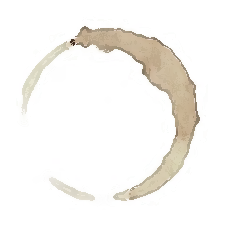 			  Purpose: To examine the diction (word choice) in the scheduled section  of the novel; search for words, phrases, and passages that are especially  descriptive, powerful, funny, thought-provoking, surprising, or even  confusing.Name:Book:Group:Pages:Page #Word, Phrase, PassageReason for Selecting Word, Phrase, PassageWhat is the author trying to say?